PÎRÎ REİS  ÜNİVERSİTESİ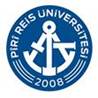 FEN BİLİMLERİ ENSTİTÜSÜTEZ ÖNERİSİ RAPORUÖğrenci Adı Soyadı:Öğrenci Numarası:Anabilim Dalı:Programı:Önerinin Verildiği Tarih Buraya Yazılır (Ay ve Yıl):TEZ KONUSU:…………………………….TEZ İZLEME KOMİTESİ ÜYELERİ:Tez Danışmanı	: Ünvan Adı Soyadı		   	  Pîrî Reis ÜniversitesiEş Danışman (varsa): Ünvan Adı Soyadı		               …… Üniversitesi/KurumuÜye			: Ünvan Adı Soyadı		               …… Üniversitesi/KurumuÜye			: Ünvan Adı Soyadı		               …… Üniversitesi/KurumuÜye (varsa)		: Ünvan Adı Soyadı		               …… Üniversitesi/KurumuİÇİNDEKİLERSayfa DIŞ KAPAKİÇ KAPAKİÇİNDEKİLERGİRİŞ, TEZİN ANLAM VE ÖNEMİ, TEZİN AMACI…………………………	1ÖZGÜN DEĞER………………………………………………………………………………	2YAYGIN ETKİ………………………………………………………………………………….	5LİTERATÜR ÖZETİ………………………………………………………………………….7KULLANILACAK YÖNTEM VEYA TEKNİKLER ................................8KULLANILACAK TEKNİK DONANIMLAR, YAZILIMLAR………………9ZAMAN PLANLAMASI……………………………………………………………………..11PROJE BİLGİLERİ……………………………………………………………………………. 13TEZ ÖNERİSİ İÇERİĞİDoktora tez önerisi içerisinde tez ile ilgili olarak aşağıdaki başlıkların irdelenmesi gerekmektedir.Giriş Tezin anlam ve önemiTezin amacı ve kapsamıÖzgün değer Araştırmanın dayandığı hipotez/ler açıkça ortaya konulmalı ve tez çalışmasının özgün değeri açık bir biçimde belirtilmelidir. Önerilen yeni teknoloji, metot veya kuramın literatüre nasıl bir yenilik getireceği detaylı bir şekilde açıklanmalıdır.Yaygın etkiTezin gerçekleştirilmesi sonucunda ekonomiye, toplumsal refaha ve bilimsel birikime yapılabilecek katkılar ve sağlanabilecek yararlar tartışılmalı, elde edileceği umulan sonuçlardan kimlerin ne şekilde yararlanabileceği belirtilmelidir.Literatür özetiTez konusu ile ilgili daha önce literatürde yapılmış çalışmalar detaylı bir şekilde açıklanmalıdır. Kullanılacak Yöntem veya TekniklerLiteratürde kullanılmış diğer teknik ve metotlar nelerdir, bu çalışma için tercih edilen yöntemin seçilmesinin nedeni nedir? Metodolojinin uygulanamaması veya deneysel çalışmanın uygulama aksaklıklarında yapılacak alternatif çalışma ve metodoloji ve teknik var mıdır? B Planı ? vb hususlar açıklanmalıdır.Kullanılacak teknik donanımlar, yazılımlar (Elde mevcut değilse bunların nasıl temin edileceği) ve hizmet alımı Maliyet olarak yapılabilirliği ve çalışmanın bütçesi, yaklaşık maliyetin hesaplanması yapılmalıdır.Zaman planlama Tezde yer alacak başlıca iş paketleri ve bunlar için önerilen zamanlama, İş-Zaman Çizelgesi halinde verilmelidir. Zaman planlaması 6 aylık süreler için verilmelidir. İş-zaman çizelgesi, tezde yapılacak işlerin tamamını kapsayacak şekilde, tez çalışma süresinin tamamı için verilmeli ve en çok 3 yıl için olmalıdır.Tez bir projeye dayanıyorsa proje bilgileri (Tübitak, Santez, Avrupa Birliği vb.)İŞ-ZAMAN ÇİZELGESİİş Paketi Ad/TanımAYLARAYLARAYLARAYLARAYLARAYLARAYLARAYLARAYLARAYLARAYLARAYLARAYLARAYLARAYLARAYLARAYLARAYLARAYLARAYLARAYLARAYLARAYLARAYLARAYLARAYLARAYLARAYLARAYLARAYLARAYLARAYLARAYLARAYLARAYLARAYLARİş Paketi Ad/Tanım123456789101112131415161718192021222324252627282930313233343536